	Industrijsko-obrtnička škola	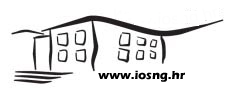 POLITIKA O ZAŠTITI PRIVATNOSTISadržaj:1. UVODNE ODREDBE 2. O VODITELJU OBRADE3. SLUŽBENIK ZA ZAŠTITU OSOBNIH PODATAKA4. NAČIN PRIKUPLJANJA I VRSTE PODATAKA5. SIGURNOST PRIKUPLJANJA OSOBNIH PODATAKA6. UPRAVLJANJE PRIVOLAMA 7. IZVRŠENJE UGOVORNIH OBVEZA 8. ISPUNJAVANJE ZAKONSKIH OBVEZA 9. INTERNE SVRHE 10. VREMENSKO TRAJANJE ČUVANJA I OBRADE PODATAKA11. PRAVA KORISNIKA12. GDJE SE OSOBNI PODACI OBRAĐUJU13. POD KOJIM UVJETIMA SE OSOBNI PODACI PROSLJEĐUJU TREĆIM STRANAMA 14. NADLEŽNOST AGENCIJE ZA ZAŠTITU OSOBNIH PODATAKAUvodne odredbeUvodne odredbe Sukladno Uredbi (EU) 2016/679 Europskog parlamenta i vijeća od 27. travnja 2016. o zaštiti pojedinaca u vezi s obradom osobnih podataka i o slobodnom kretanju takvih podataka te o stavljanju izvan snage Direktive 95/46/EZ (Službeni list Europske unije L 119, 4.5.2016., str. 1., u daljnjem tekstu: Opća uredba o zaštiti podataka), koja je u punoj primjeni od dana 25. svibnja 2018. godine u Republici Hrvatskoj i svim zemljama članicama Europske unije, kao i Zakonu o provedbi Opće uredbe o zaštiti podataka (»Narodne novine« broj 42/18.) odnosno sukladno pravnom okviru zaštite osobnih podataka u Republici Hrvatskoj i Europskoj uniji te najboljoj europskoj praksi, Industrijsko – obrtnička škola, Nova Gradiška sa sjedištem u Republici Hrvatskoj, Nova Gradiška, Ljudevita Gaja 22, upisana u sudski registar Trgovačkog suda u Slavonskom Brodu, pod matičnim brojem subjekta upisa (MBS): 050031770, osobni identifikacijski broj (OIB): 64838086978 (u daljnjem tekstu: Škola), kao voditelj obrade osobnih podataka korisnika svojih usluga, izradila je Politiku o zaštiti privatnosti korisnika usluga. Politika o zaštiti privatnosti je pravni akt zasnovan na temeljnim načelima u obradi osobnih podataka, kojim se regulira koji podaci korisnika se prikupljaju, na koji način se takvi podaci obrađuju i u koje se svrhe upotrebljavaju.Politika o zaštiti privatnosti ujedno upoznaje korisnike usluga s njihovim pravima u prikupljanju i daljnjoj obradi osobnih podataka, sve u svrhu zaštite njihove privatnosti u širem smislu. Politika o zaštiti privatnosti temelji se na načelima obrade osobnih podataka: načelu zakonitosti, transparentnosti i najbolje prakse, načelu ograničene obrade i smanjenju količine podataka, načelu točnosti i potpunosti osobnih podataka, načelu ograničene pohrane, načelu cjelovitosti i povjerljivosti podataka, načelu odgovornosti, načelu povjerenja i poštene obrade, načelu oportunosti (svrhe obrade), načelu obrade u neimenovanom (anonimiziranom) obliku. Politika o zaštiti privatnosti se primjenjuje na sve usluge koje pruža Škola, pri čemu je cilj Politike na jasan i transparentan način upoznati korisnike s postupcima obrade njihovih osobnih podataka i njihovim pravima. Prije svega, korisnici se mogu u svakom trenutku obratiti Školi sa zahtjevom za izmjenu ili dopunu i/ili ažuriranje podataka koji se na njih odnose, kao i sa zahtjevom za očitovanje o tome u koje svrhe žele ili ne žele da se njihovi podaci obrađuju.Za obradu osobnih podataka odgovorna je Škola: Industrijsko – obrtnička škola, Ljudevita Gaja 22, 35400 Nova Gradiška Upisana u sudski registar: Trgovački sud u Slavonskom Brodu MBS: 050031770 OIB: 64838086978 Privredna banka Zagreb IBAN: HR572340009180012004Kontakt podaci službenika za zaštitu osobnih podataka:Josipa Trincmail: skola@iosng.hr tel: +385 362 696 fax: +385 362-696Način prikupljanja i vrste podataka koji se prikupljaju Pojedine usluge koje Škola pruža zahtijevaju prikupljanje osobnih podataka korisnika, pri čemu se prikupljaju osnovni osobni podaci na  načine: 1. Izravno Izravno od strane samih korisnika na način da ih korisnici sami dostave uz privolu Školi, kao voditelju obrade u određenom opsegu podataka koji je bitan za pružanje odgovarajućih usluga. U svrhu pružanja odgovarajućih usluga korisnik je dužan dostaviti Školi sljedeće podatke koji su istome potrebni za zasnivanje ugovornog odnosa radi pružanja pojedine usluge: a) ime i prezime; b) adresa; c) kontakt broj telefona i/ili mobitela; d) kontakt podatke elektroničke pošte (e-mail adresa);Sigurnost prikupljanja osobnih podatakaSvi podaci koje Škola prikuplja zaštićeni su na način da se:- s web stranice fotografije učenika i/ili drugih korisnika mogu se preuzeti uz uvjet da su roditelji/staratelji na početku školske godine upoznati i dali suglasnost za korištenje i obradu osobnih podataka - osobni podaci koji se prikupljaju i nalaze na računalima zaštićeni su lozinkom od neovlaštenog pristupa - osobni podaci koji se prikupljaju i nalaze u pismenom obliku zaštićeni su u ormarima s ključem Upravljanje privolama Aktivna uloga korisnika u zaštiti privatnosti ogleda se u davanju privola kao dobrovoljnog, posebno informiranog i nedvosmislenog izražavanja želja ispitanika kojima on izjavom ili jasnom potvrdnom radnjom daje pristanak za obradu osobnih podataka. Upravljanje privolama podrazumijeva mogućnost da korisnik aktivnom i nedvosmislenom radnjom ovlasti Školu na prikupljanje i obradu pojedinih osobnih podataka u jednu ili više svrha (privola ispitanika), odnosno da na jednak način povuče ranije danu privolu radi prikupljanja i obrade osobnih podataka, u jednu ili više svrha. Izvršenje ugovornih obveza Škola prikuplja i dalje obrađuje osobne podatke korisnika u svrhu sklapanja i izvršenja ugovora. Pravnu osnovu za obradu osobnih podataka korisnika u gore navedene svrhe predstavlja nužnost sklapanja ugovora, odnosno, u slučaju da korisnik uskrati davanje bitnih podataka, Škola neće biti u mogućnosti sklopiti ugovor i /ili poduzeti pojedine radnje vezane uz izvršenje sklopljenog ugovora. Ispunjavanje zakonskih obvezaŠkola je dužna u slučajevima određenim zakonom, odnosno u svrhu izvršavanja zakonskih obveza voditelja zbirke osobnih podataka, iste dostaviti nadležnim tijelima.Interne svrhe Škola koristi određene podatke korisnika isključivo za potrebe vlastitih evidencija, stručnog usavršavanja radnika Škole, izrada statističkih evidencija i sl.      Vremensko trajanje čuvanja i obrade osobnih podataka Ovisno o svrsi i pravnoj osnovi temeljem koje se prikupljaju osobni podaci korisnika, Škola je u pojedinim slučajevima obvezna čuvati osobne podatke u vremenskom trajanju (razdoblju) koje za pojedinu svrhu propisuju mjerodavni propisi i zakoni ili prestankom svrhe u koju su prikupljeni. Protekom zakonskog roka koji obvezuje Školu na čuvanje pojedinih osobnih podataka ili prestankom svrhe isti se trajno brišu iz evidencije. U slučajevima kada osnovu za prikupljanje i obradu podataka čini privola korisnika osobni podaci se čuvaju do povlačenja privole ili prestankom svrhe i/ili potrebe za koju su prikupljeni. Podaci koji se obrađuju temeljem legitimnog interesa Škole i/ili privole korisnika mogu se brisati i prije proteka roka navedenog u ovoj Politici, u slučaju da takvo brisanje zahtjeva korisnik odnosno kada se korisnik usprotivi takvoj obradi. Prava korisnika Pravo na pristup osobnim podacima Škola se kao voditelj obrade obvezuje na temelju podnesenog pisanog zahtjeva korisnika, koji može biti i u obliku elektroničke pošte, omogućiti pristup osobnim podacima koje obrađuje o njima, informirati ih o svrsi obrade osobnih podataka u koju se obrađuju, o vrsti osobnih podataka koji se obrađuju, o primateljima ili kategorijama primatelja kojima su osobni podaci otkriveni ili će im biti otkriveni, o predviđenom vremenskom razdoblju obrade ili o kriterijima koji se koriste za utvrđivanje tog razdoblja.Pravo na ispravak netočnih podatakaŠkola će kao voditelj obrade omogućiti ispravak netočnih osobnih podataka na temelju podnesenog pisanog zahtjeva korisnika, koji može biti i u obliku elektroničke pošte, u svakom pojedinom slučaju kada se utvrdi da prikupljeni osobni podaci o korisniku nisu točni ili je u međuvremenu došlo do promjene podataka korisnika.Pravo na brisanje osobnih podataka (Pravo na zaborav) Škola se kao voditelj obrade obvezuje na temelju podnesenog pisanog zahtjeva korisnika, koji može biti i u obliku elektroničke pošte omogućiti brisanje podataka korisnika. Škola će izvršiti brisanje osobnih podataka korisnika u slučajevima: - kada osobni podaci korisnika više nisu nužni za ispunjenje svrhe obrade, odnosno prestankom svrhe obrade; - kada korisnik povuče privolu kao pravni temelj za obradu podataka, a ne postoji druga pravna osnova za obradu podataka; - kada korisnik uloži prigovor na obradu podataka - kada su osobni podaci nezakonito obrađeni; - kada se osobni podaci moraju brisati radi ispunjenja pravnih obveza iz prava Europske unije ili prave države članice kojem podliježe voditelj obrade podataka; Pravo na ograničenje obrade podataka Ograničenje obrade osobnih podataka Škola će osigurati u slučajevima kada korisnik osporava točnost podataka, kada je obrada nezakonita a korisnik se protivi brisanju podataka te umjesto toga traži ograničenje njihove uporabe, kada voditelj obrade više ne treba osobne podatke za potrebe obrade ali korisnik traži podatke za ostvarenje pravnih zahtjeva, kao i u slučaju kada korisnik uloži prigovor na obradu osobnih podataka.Pravo na ulaganje prigovora Korisnik ima pravo na ulaganje prigovora na obradu osobnih podataka koji se odnose na njega ako se podaci obrađuju za potrebe legitimnog interesa voditelja obrade. U tom slučaju Škola će, kao voditelj obrade, prestati obrađivati osobne podatke, osim ako dokaže da postoje uvjerljivi legitimni razlozi za obradu osobnih podataka u odnosu na prava korisnika, odnosno u slučaju kada obrada podataka služi radi postavljanja, ostvarivanja ili obrane pravnih zahtjeva. Pravo na prenosivost podataka Pravo na prenosivost podataka predviđa prava korisnika na dobivanje kopije osobnih podataka od voditelja zbirke te pravo na prijenos podataka na temelju podnesenog pisanog zahtjeva korisnika, koji može biti i u obliku elektroničke pošte.Gdje se osobni podaci obrađujuOsobne podatke korisnika Škola obrađuje u Republici Hrvatskoj. Pod kojim uvjetima se osobni podaci prosljeđuju trećim stranamaOsobne podatke korisnika Škola prosljeđuje trećim osobama samo u slučajevima: - radi ispunjenja zakonskih i/ili ugovornih obveza Škole - kada je takva obrada nužna radi zaštite ključnih interesa korisnika.Nadležnost Agencije za zaštitu osobnih podataka Agencija za zaštitu osobnih podataka (AZOP) u okviru nadzornih aktivnosti nad provedbom zaštite osobnih podataka ima pravo upozoriti ili opomenuti voditelja zbirke osobnih podataka, primatelja i izvršitelja obrade na nezakonitosti u obradi osobnih podataka te rješenjem narediti da se nepravilnosti uklone u određenom roku, privremeno zabraniti prikupljanje, obradu i korištenje osobnih podataka koji se prikupljaju, obrađuju ili koriste suprotno odredbama zakona, narediti brisanje osobnih podataka prikupljenih bez pravne osnove te poduzeti druge odgovarajuće mjere sukladno svojim zakonskim ovlastima. Protiv rješenja Agencije nije dozvoljena žalba, ali se može pokrenuti upravni spor. Svatko tko smatra da mu je povrijeđeno neko pravo zajamčeno Zakonom o zaštiti osobnih podataka može podnijeti zahtjev za utvrđivanje povrede prava Agenciji za zaštitu osobnih podataka https://azop.hr/prava-ispitanika/zahtjev-zastita-prava. O povredi prava Agencija za zaštitu osobnih podatka odlučuje rješenjem.